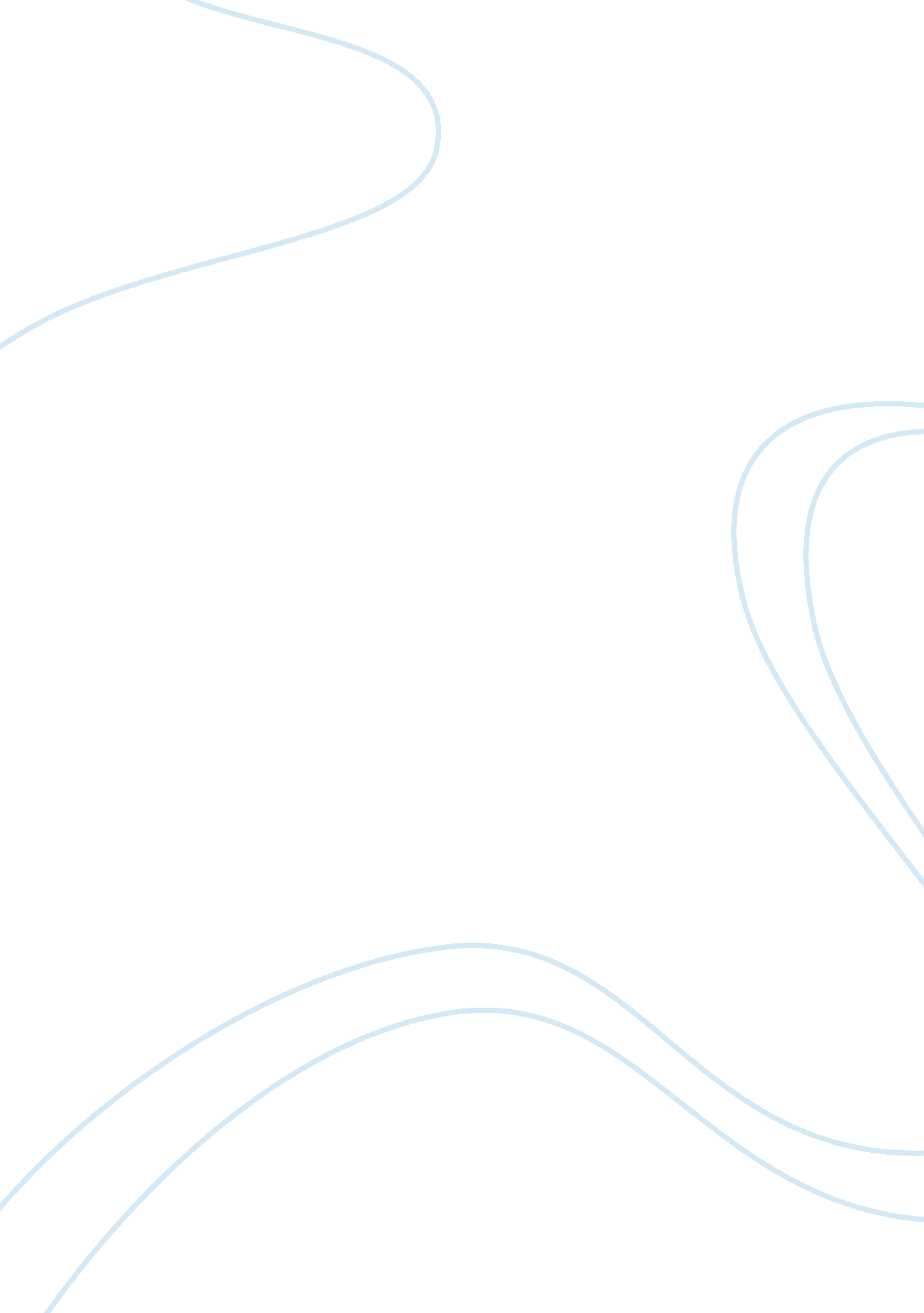 Advantages and disadvantages of internet assignment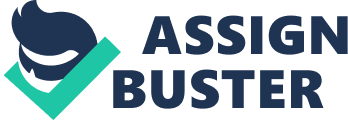 Advantages and Disadvantages of Internet BY NtckThen Good morning to the examiners and my fellow candidates . What I would like to talk about today Is placing or occurs of internet . The Internet is a global Information system. Nowadays, the Internet Is popular everywhere In the world. On my oplnlon , the Internet provides many useful utilities for users but besides that it also has negative. This is because negative and positive of anything have to depend on their user . Advantages Communication: The foremost target of Internet has always been the communication. And internet as excelled beyond the expectations -Still; Innovations are going on to make It faster, more reliable. By the advent of computer’s Internet. our earth has reduced and has attained the form of a global village. Now we can communicate in a fraction of second with a person who is sitting in the other part of the world. Today for better communication, we can avail the facilities of e-mail; we can chat for hours with our loved ones. There are plenty messenger services in offering. With help of such services, it has become very easy to establish a kind of global friendship where you an share your thoughts, can explore other cultures of different ethnlclty. Information Information is probably the biggest advantage internet is offering. The Internet is a virtual treasure trove of information. Any kind of information on any topic under the sun is available on the Internet. The search engines like Google, yahoo is at your service on the Internet. You can almost find any type of data on almost any kind of subject that you are looking for. There is a huge amount of information available on the Internet for Just about every subject known to man, ranging from government law nd services, trade fairs and conferences, market Information, new Ideas and technical support, the list is end less. Students and children are among the top users who surf the Internet for research. Today, it is almost required that students should use the Internet for research for the purpose of gathering resources. Teachers have started giving assignments that require research on the Internet. Almost every coming day, researches on medical issues become much easier to locate. Numerous web sites available on the net are offering loads of Information for people to research iseases and talk to doctors online at sites such as, America’s Doctor. During 1998 over 20 million people reported going online to retrieve health information. Entertainment Entertainment is another popular raison d’©tre why many people prefer to surf the Internet. In fact, media of internet has become quite successful in trapping multifaceted entertainment factor. Downloading games, visiting chat rooms or Just surfing the Web are some of the uses people have discovered. There are numerous games that may be downloaded from the Internet for free. The industry of online aming has tasted dramatic and phenomenal attention by game lovers. Chat rooms are popular because users can meet new and interesting people. In fact, the Internet has been successfully used by people to find life long partners. When people surf the Web, there are numerous things that can be found. Music, hobbies, news and more Many services are now provided on the internet such as online banking , Job seeking , purchasing tickets for your favorite movies , guidance services on array of topics engulfing the every aspect of life , and hotel reservations . Often these services are ot available off-line and can cost you more . E-commerce Ecommerce is the concept used for any type of commercial maneuvering , or business deals that involves the transfer of information across the globe via Internet . It has become a phenomenon associated with any kind of shopping , almost anything . You name it and Ecommerce with its giant tentacles engulfing every single product and service will make you available at your door steps . It has got a real amazing and wide range of products from household needs , technology to entertainment . Disadvantages Theft of Personal information If you use the Internet , you may be facing grave danger as your personal information such as name , address , credit card number etc . can be accessed by other culprits to make your problems worse . Spamming: Spamming refers to sending unwanted e-mails in bulk , which provide no purpose and needlessly obstruct the entire system . Such illegal activities can be very frustrating for you , and so instead of Just ignoring it , you should make an effort to try and stop these activities so that using the Internet can become that much safer . Virus threat Virus is nothing but a program which disrupts the normal functioning of your computer systems . Computers attached to internet are more prone to virus attacks and they can end up into crashing your whole hard disk, causing you considerable headache . Pornography: This is perhaps the biggest threat related to your children’s healthy mental life. A very serious issue concerning the Internet . There are thousands of pornographic sites on the Internet that can be easily found and can be a detrimental factor to letting children use the Internet . Thank you . 